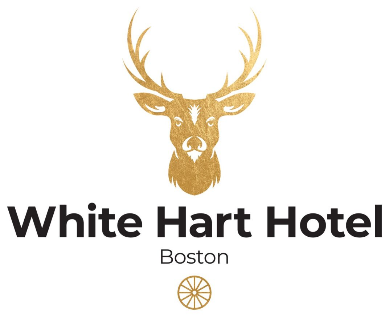 New Year’s Eve Pre-Order FormLead Guest Name: ____________________                    Date of Booking: 31ST December 2023  Number of Guest: _____________________                   Time of Booking:______________________STARTERSTARTERSTARTERMAINMAINMAINDESSERTDESSERTDESSERTDESSERTGUEST NAMEClassic French onion soupSmoked mackerel tartChicken liver parfait,Fillet & featherblade of beefMonkfish tail,Wild mushroom & truffle tagliatelleTextures of raspberry, mousse, sorbetDark chocolate deliceSticky toffee pudding,Chef’s selection of cheeseALLERGIES/DIETARY REQUIREMENTS